Maywood Public SchoolsReturn to School Plan 2020-21Maywood Public Schools Mission Statement: Striving for Excellence, Achieving SuccessMaywood Public Schools intends to be prepared to meet the health and safety needs of its students and staff during the 2020-21 school year, in light of the COVID-19 pandemic.  This framework is structured to allow the district to be responsive to the current health climate and to articulate expectations for students, staff, and parents, amid changing school and community health conditions.  The tiered structure of this framework coincides with the “Risk Dial for COVID-19” from the Southwest Nebraska Health Department.  This framework may be adjusted, as needed, to meet the needs of students, staff, and parents of Maywood Public Schools. Risk Dial Zones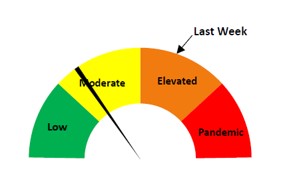 Description & Rationale for Use of Risk Dial Zones:Southwest Nebraska Health Department provides a Covid-19 “Risk Dial” for the geographic area it serves, which informs the public about the activity level of COVID-19 virus in its service area and the area medical services’ ability to respond to current demands.  This “risk dial” will serve as a barometer for the school’s operational response to the virus.  The school will use the “risk dial” in conjunction with the school’s monitoring of the virus activity within the school to determine which “risk dial operational zone” the school will operate in.  The current “risk dial operational zone” will be clearly communicated to students, staff, and parents through the school’s website and through the school’s messaging system, along with specific guidance based on the school’s current operational zone.  By fostering collaboration between the Southwest Nebraska Health Department, the school’s nurse, and the school’s administration to closely monitor current health conditions relevant to the COVID-19 virus, the administration will be able to assess the safest and most non-restrictive educational environment for students, staff, and parents at Maywood Public Schools.Return to School Consideration 2020-2021State health officials in partnership with the Nebraska Department of Education and the governor’s office have developed a color-coded risk dial that will assist local school districts in assessing their current COVID 19 risk levels.  The dial will also provide recommended actions aligned to each risk category (green, yellow, orange, and red).Risk Zone IndicatorsRisk Zone IndicatorsRisk Zone IndicatorsRisk Zone IndicatorsGreen--Low RiskYellow--Moderate RiskOrange--Elevated RiskRed--PandemicMinimal confirmed cases in the immediate geographic area (Lincoln, Hayes, & Frontier Counties) or within in the schoolNo Directed Health Measures that limit the school building capacityViral and antibody testing is readily availablePPE is easily obtainable through standard supply chainsVaccine for Covid-19 is readily available.Limited confirmed case(s) in the immediate geographic area (Lincoln, Hayes & Frontier Counties) or within the schoolConsultation with Health DepartmentDirected Health Measures Governor or Commissioner of Education GuidanceDownward trajectory in Covid positive cases or percent increase of positive cases due to disease spreadSWNPHD is able to contact trace new cases.Confirmed and increasing case(s) and transmission in the immediate geographic area (Lincoln, Hayes, & Frontier Counties)and within the schoolConsultation with Health DepartmentDirected Health Measures which limit building capacityGovernor or Commissioner of Education GuidanceWidespread confirmed case(s) and transmission in the immediate geographic area (Lincoln, Hayes, & Frontier Counties) or within the schoolConsultation with Health DepartmentDirected Health MeasuresGovernor or Commissioner of Education GuidanceIn-person school sessions suspended.Shortages of medical supplies & equipmentGreen Zone – Low RiskGreen Zone – Low RiskGreen Zone – Low RiskSchool is Open Regular School - No RestrictionsNo Social DistancingHand Washings School is Open Regular School - No RestrictionsNo Social DistancingHand Washings School is Open Regular School - No RestrictionsNo Social DistancingHand Washings All students and staff should perform “self screening” before reporting to school each day.  If students or staff display any of the following symptoms, they are advised to stay home:Flu-like or COVID-like symptomsTemperature of 100.4 or greaterDifficulty breathingSore throatCoughTemperature checks will be conducted by PK/elementary at the lunchroom at the beginning of the school day, by staff prior to 1st period, and by office staff, as needed, throughout the day.Students with a temperature of 100.4 or greater will be required to stay home 24 hours and be fever free, without medication, before returning to school.An earlier return to school may be possible with a doctor’s “return to school” note.Temperatures for tardy students will be taken in the office prior to going to class. Students may return to school prior to the 24 hours with a doctor’s note.All students and staff should perform “self screening” before reporting to school each day.  If students or staff display any of the following symptoms, they are advised to stay home:Flu-like or COVID-like symptomsTemperature of 100.4 or greaterDifficulty breathingSore throatCoughTemperature checks will be conducted by PK/elementary at the lunchroom at the beginning of the school day, by staff prior to 1st period, and by office staff, as needed, throughout the day.Students with a temperature of 100.4 or greater will be required to stay home 24 hours and be fever free, without medication, before returning to school.An earlier return to school may be possible with a doctor’s “return to school” note.Temperatures for tardy students will be taken in the office prior to going to class. Students may return to school prior to the 24 hours with a doctor’s note.All students and staff should perform “self screening” before reporting to school each day.  If students or staff display any of the following symptoms, they are advised to stay home:Flu-like or COVID-like symptomsTemperature of 100.4 or greaterDifficulty breathingSore throatCoughTemperature checks will be conducted by PK/elementary at the lunchroom at the beginning of the school day, by staff prior to 1st period, and by office staff, as needed, throughout the day.Students with a temperature of 100.4 or greater will be required to stay home 24 hours and be fever free, without medication, before returning to school.An earlier return to school may be possible with a doctor’s “return to school” note.Temperatures for tardy students will be taken in the office prior to going to class. Students may return to school prior to the 24 hours with a doctor’s note.AttendanceSouth West Health Department will evaluate Maywood’s attendance examining absent reasons daily.  A significant change in attendance may result in switching the increasing/decreasing risk disk level.  All Southwestern Nebraska Schools will start in the Yellow Zone All students in grades PK-12 will attend school in person.Accommodations will be made for students in K-12 who are unable to attend in person to utilize synchronous online learning through Zoom and other remote learning tools. Synchronous means that students log on to receive instruction with their class at certain set times during the school day.  Students will only have this option with a medical excuse provided by a doctor with a specified period of time notated or in conjunction with their IEP (Individualized Education Plan).South West Health Department will evaluate Maywood’s attendance examining absent reasons daily.  A significant change in attendance may result in switching the increasing/decreasing risk disk level.  All Southwestern Nebraska Schools will start in the Yellow Zone All students in grades PK-12 will attend school in person.Accommodations will be made for students in K-12 who are unable to attend in person to utilize synchronous online learning through Zoom and other remote learning tools. Synchronous means that students log on to receive instruction with their class at certain set times during the school day.  Students will only have this option with a medical excuse provided by a doctor with a specified period of time notated or in conjunction with their IEP (Individualized Education Plan).Face MasksStudent and staff may voluntarily choose to wear a face mask without repercussionsStudent and staff may voluntarily choose to wear a face mask without repercussionsCustodialSpray bottles with disinfectant or disinfectant wipes will be provided for all PK-12 classrooms.Windows of classrooms will be open whenever possible, to allow as much fresh air as possible to circulate through the room.Spray bottles with disinfectant or disinfectant wipes will be provided for all PK-12 classrooms.Windows of classrooms will be open whenever possible, to allow as much fresh air as possible to circulate through the room.Special Education / 504Students will be served as per their IEP/504 Plan.Revisit the IEP/504 with the team before or early in the school year to discuss, whether or not there are underlying student medical conditions that make school attendance impractical or undesirable to parents, should there be an increase in active virus transmission.Students will be served as per their IEP/504 Plan.Revisit the IEP/504 with the team before or early in the school year to discuss, whether or not there are underlying student medical conditions that make school attendance impractical or undesirable to parents, should there be an increase in active virus transmission.Yellow Zone – Moderate RiskYellow Zone – Moderate RiskYellow Zone – Moderate RiskAttendanceSouth West Health Department will evaluate Maywood’s attendance examining absent reasons daily.  A significant change in attendance may result in switching the increasing/decreasing risk disk level.  All Southwestern Nebraska Schools will start in the Yellow Zone All students in grades PK-12 will attend school in person.Accommodations will be made for students in K-12 who are unable to attend in person to utilize synchronous online learning through Zoom and other remote learning tools. Synchronous means that students log on to receive instruction with their class at certain set times during the school day.  Students will only have this option with a medical excuse provided by a doctor with a specified period of time notated or in conjunction with their IEP (Individualized Education Plan).South West Health Department will evaluate Maywood’s attendance examining absent reasons daily.  A significant change in attendance may result in switching the increasing/decreasing risk disk level.  All Southwestern Nebraska Schools will start in the Yellow Zone All students in grades PK-12 will attend school in person.Accommodations will be made for students in K-12 who are unable to attend in person to utilize synchronous online learning through Zoom and other remote learning tools. Synchronous means that students log on to receive instruction with their class at certain set times during the school day.  Students will only have this option with a medical excuse provided by a doctor with a specified period of time notated or in conjunction with their IEP (Individualized Education Plan).School Academic PlanSchool is open6 ft. Social DistancingSchool is open6 ft. Social DistancingSpecial Education/504Revisit the IEP/504 with the team before or early in the school year to discuss, whether or not there are underlying student medical conditions that make school attendance impractical or undesirable to parents, should there be an increase in active virus transmission.At the IEP/504 team meeting, ask “Have the student’s needs changed based on the lack of in-person instruction during the 4th quarter of the 2019-20 school year?”  If the answer is “yes,” bring the team together to determine how services can be modified to meet the student’s need.If the answer is “no,” carry out services to support goals.  At the IEP/504 team meeting, develop contingency plans for support services in the event of a modified instruction schedule or school closure, due to a potential future increase in transmission of the virus.Revisit the IEP/504 with the team before or early in the school year to discuss, whether or not there are underlying student medical conditions that make school attendance impractical or undesirable to parents, should there be an increase in active virus transmission.At the IEP/504 team meeting, ask “Have the student’s needs changed based on the lack of in-person instruction during the 4th quarter of the 2019-20 school year?”  If the answer is “yes,” bring the team together to determine how services can be modified to meet the student’s need.If the answer is “no,” carry out services to support goals.  At the IEP/504 team meeting, develop contingency plans for support services in the event of a modified instruction schedule or school closure, due to a potential future increase in transmission of the virus.Face MasksStudents and staff may voluntarily choose to wear a face mask without repercussions.Students and staff may voluntarily choose to wear a face mask without repercussions.CustodialContinue Level I cleaning and disinfecting procedures in addition to heightened disinfection of frequent high touch points and high traffic areas.Spray bottles with disinfectant or disinfectant wipes will be provided for all PK-12 classrooms.Windows of classrooms will be open whenever possible, to allow as much fresh air as possible to circulate through the room.Continue Level I cleaning and disinfecting procedures in addition to heightened disinfection of frequent high touch points and high traffic areas.Spray bottles with disinfectant or disinfectant wipes will be provided for all PK-12 classrooms.Windows of classrooms will be open whenever possible, to allow as much fresh air as possible to circulate through the room.Student TransportationSkip seats on the bus per family group.  Drivers may use assigned seating.The goal is social distance - six feet Student TransportationMask when social distancing cannot occur for students and drivers (suburban; vans; too many on the bus, school car)Windows of classrooms will be open whenever possible, to allow as much fresh air as possible to circulate through the room.  Student TransportationBand instruments placed in empty seats Disinfect between routesStudent TransportationStudents will use hand sanitizer upon entering the school vehicle  Arrival / EntryTemperature Check Students - Lunch Doors / Main entrance and East Doors Temperature rechecks in the officeStaff Temperature self-check Before School RoutinesProvide drivers with clean masks for use Turn in masks for washing after route completionEncourage social distancing in commonsStaff AttendanceAll staff will report as directed.Any questions or concerns relative to work expectations should be directed to the building principal.BreakfastSit with class and tables six feet apart Encourage high school students to eat in commons.  Maintain 6 ft. social distance in commons.   LunchThree lunches - PK in classroom / K-5 / 6-8 / 9-12Wash hands before lunch. ClassroomDesks six feet apart; all facing forward Encourage hand washing before activities ClassroomPurchase hand sanitizer Use individual water bottle, fill at drinking stationsPassing PeriodsMaintain  6 ft. Social DistancingRestroomsWash your hands when using restrooms Drinking FountainsInstall two touchless drinking fountainsStudents and staff will use water bottles, not use the drinking fountainMusicElementary wash hands before attending music Physical EducationElementary wash hands before attending P. E.Encourage outdoor activity Physical EducationClothes home weeklyPlaygroundSanitize dailyEncourage social distancing Dismissal - End of DayElementary Dismisses first to transportationVisitorsTemperature checked Hand sanitizer/wash hands Food ServiceFollow NDE Nutrition GuidelinesFace Shield or Face MaskCommunicationsSignage will be posted on all fleet vehicles, school entryways, and in conspicuous areas throughout the building indicating the common symptoms of COVID-19 and the steps to take when these symptoms are present.The school’s current “risk dial operation zone” will be posted on the school’s webpage.Weekly updates from the principal will be sent out via the school’s messaging system regarding the school’s “risk dial operational zone” and accompanying information to parents, students, and staff.Parents, students, and staff will be notified via the school’s messaging system, whenever there is a confirmed case of the virus in the school.Extra-Curricular ActivitiesCheck temperature before leaving/starting practiceIndividual water bottles Extra-Curricular ActivitiesCoaches & Students Wear masks during transportTeam members playing exposed to Covid-19 quarantine for 14 daysExtra-Curricular ActivitiesCoaches will take and record attendance of students at practice Orange Zone – Significant Risk Orange Zone – Significant Risk Orange Zone – Significant RiskAs a school we would move into the orange zone if there are increasing numbers of positive tests for COVID 19.  At that time the health department will complete contract tracing and inform us of the actions we need to take as a school district.  Students will have to quarantine 14 days if directed to do so by the health department.  As a school we would move into the orange zone if there are increasing numbers of positive tests for COVID 19.  At that time the health department will complete contract tracing and inform us of the actions we need to take as a school district.  Students will have to quarantine 14 days if directed to do so by the health department.  As a school we would move into the orange zone if there are increasing numbers of positive tests for COVID 19.  At that time the health department will complete contract tracing and inform us of the actions we need to take as a school district.  Students will have to quarantine 14 days if directed to do so by the health department.  AttendanceSouth West Health Department will evaluate Maywood’s attendance examining absence reasons daily.  A significant change in attendance may result in switching the increasing/decreasing risk dial level.Accommodations will be made for students in K-12 who are unable to attend in person to utilize synchronous online learning through Zoom. Synchronous means that students log on to receive instruction with their class at certain set times during the school day.  Students will only have this option with a medical excuse provided by a doctor with a specified period of time notated or in conjunction with their IEP (Individualized Education Plan).South West Health Department will evaluate Maywood’s attendance examining absence reasons daily.  A significant change in attendance may result in switching the increasing/decreasing risk dial level.Accommodations will be made for students in K-12 who are unable to attend in person to utilize synchronous online learning through Zoom. Synchronous means that students log on to receive instruction with their class at certain set times during the school day.  Students will only have this option with a medical excuse provided by a doctor with a specified period of time notated or in conjunction with their IEP (Individualized Education Plan).Face MasksMasks will be worn in hallways, lunch area, passing periods, commons area and coming up to specials.Masks “Option Out” formMasks will be worn in hallways, lunch area, passing periods, commons area and coming up to specials.Masks “Option Out” formSchool Academic PlanSchool is open6 ft. Social DistancingSchool is open6 ft. Social DistancingSpecial Education / 504Discuss whether or not continued attendance under the selected alternate learning schedule is feasible for the student, given any underlying health concerns.If school attendance is not possible or desirable, as it may pose a substantial health risk to the student, conduct an IEP, change the student’s placement, and coordinate delivery of services through the IEP process.If school attendance is possible during elevated transmission of the virus, discuss with the IEP/504 team any additional supports or modifications that need to be made to the students plan during the time that the school is engaged in an alternate learning schedule.Discuss whether or not continued attendance under the selected alternate learning schedule is feasible for the student, given any underlying health concerns.If school attendance is not possible or desirable, as it may pose a substantial health risk to the student, conduct an IEP, change the student’s placement, and coordinate delivery of services through the IEP process.If school attendance is possible during elevated transmission of the virus, discuss with the IEP/504 team any additional supports or modifications that need to be made to the students plan during the time that the school is engaged in an alternate learning schedule.CustodialContinue Level I & Level II cleaning and disinfecting procedures in addition to heightened disinfection of frequent high touch points and high traffic areas.School nurse, head of maintenance, and administration will identify and address any additional areas in need of intensive cleaning and disinfecting.Head of Maintenance and superintendent will determine routine cleaning schedules at each building and will modify cleaning schedules and work assignments of custodial staff to meet any heightened disinfection needs.   Spray bottles with disinfectant or disinfectant wipes will be provided for all PK-12 classrooms.Continue Level I & Level II cleaning and disinfecting procedures in addition to heightened disinfection of frequent high touch points and high traffic areas.School nurse, head of maintenance, and administration will identify and address any additional areas in need of intensive cleaning and disinfecting.Head of Maintenance and superintendent will determine routine cleaning schedules at each building and will modify cleaning schedules and work assignments of custodial staff to meet any heightened disinfection needs.   Spray bottles with disinfectant or disinfectant wipes will be provided for all PK-12 classrooms.Student TransportationSkip seats on the bus per family group.  Drivers will use assigned seating.The goal is social distance - six feet Student TransportationMasks are requiredDisinfect between routes and keep windows open as much as possibleStudent TransportationTemperature checks are performed by drivers for all riders, prior to getting on the bus.  If the child’s temperature is 100.4 or greater, they will not be allowed on the bus.Band instruments placed in empty seatsStudent TransportationStudents will use hand sanitizer upon entering the school vehicle  Arrival / Entry Temperature Check Students - Lunch Doors / Main entrance and East Doors Temperature rechecks in the officeStaff Temperature self-check Before School RoutinesProvide drivers with clean masks for useTurn in masks for washing after route completionMaintain social distancing in commonsBreakfastSit with class and tables six feet apart Encourage high school students to eat in commons.  Maintain 6 ft. social distance in commons.   LunchThree lunches - PK in classroom / K-5 / 6-8 / 9-12Wash hands before lunch.LunchWear face masks while standing in-line Take temperature ClassroomDesks six feet apart; all facing forward Encourage hand washing before activities ClassroomUtilize hand sanitizer Use individual water bottle, fill at drinking stationsClassroomThe student entering the classroom will clean their deskPassing PeriodsMaintain  6 ft. Social DistancingOne way hallways Passing PeriodsWear face masks RestroomsEncourage hand washing Disinfect during the school day Limited Access during the school day by teacher permission.Drinking FountainsInstall two to six touchless drinking fountains.Everyone will use water bottles.Music Elementary wash hands before coming Physical EducationElementary wash hands before comingEncourage outdoor activity Physical EducationClothes home dailyPlaygroundSanitize after each use (am, noon, pm recess)Encourage social distancing Dismissal - End of DayElementary Dismisses first to transportationVisitorsTemperature checked Hand sanitizer/wash hands VisitorsWear face masksFood ServiceFollow NDE Nutrition GuidelinesFace Shield or Face MaskExtra-Curricular ActivitiesCheck temperature before leaving/starting practiceIndividual water bottles Extra-Curricular ActivitiesCoaches & Students Wear masks during transporting.Determine if participation can continue, health department states suspension of athletics and extra-curricular activities.Extra-Curricular ActivitiesCancellations and postponements of activities and athletics are possible.  Activities and athletics will be conducted in accordance with NSAA guidelines and DHM guidelines.Some school events may require masks and seating may be limited depending upon the current district health measure.  Extra-Curricular ActivitiesFacemasks are required to be worn by NSAA Activity Participants, while they are not competing in the event (sitting the bench, waiting to perform), as per NSAA Guidelines.When limiting seating is used, family members of students participating in the event will have priority over others.RED Zone – Severe RiskRED Zone – Severe RiskRED Zone – Severe RiskIn-person school session suspended, remote/digital learning and homework packets developed amids endorsed amid concerns of increased risk of transmission.  In-person school session suspended, remote/digital learning and homework packets developed amids endorsed amid concerns of increased risk of transmission.  In-person school session suspended, remote/digital learning and homework packets developed amids endorsed amid concerns of increased risk of transmission.  Determine whether staff will work at school or home.Determine whether staff will work at school or home.Determine whether staff will work at school or home.All district transportation suspendedAll district transportation suspendedAll district transportation suspendedNo campus access available beyond required personnel.School playgrounds are closed.No campus access available beyond required personnel.School playgrounds are closed.No campus access available beyond required personnel.School playgrounds are closed.Meals will be provided during any long-term school closure.Meals will be provided during any long-term school closure.Meals will be delivered to families by placing meals in a cooler located outside the residence of all students who choose to participate in the meal delivery program.Student accounts will be charged for the meals that are delivered, unless assistance is provided through the school meals program to allow for free meals during the closure.Meals will be provided during any long-term school closure.Meals will be provided during any long-term school closure.Meals will be delivered to families by placing meals in a cooler located outside the residence of all students who choose to participate in the meal delivery program.Student accounts will be charged for the meals that are delivered, unless assistance is provided through the school meals program to allow for free meals during the closure.Meals will be provided during any long-term school closure.Meals will be provided during any long-term school closure.Meals will be delivered to families by placing meals in a cooler located outside the residence of all students who choose to participate in the meal delivery program.Student accounts will be charged for the meals that are delivered, unless assistance is provided through the school meals program to allow for free meals during the closure.